HƯỚNG DẪN KHÔI PHỤC DỮ LIỆU BẰNG PGADMINB1: Mở pgadmin lên rồi mở cho đến public, rồi click phải chọn Drop Cascaded...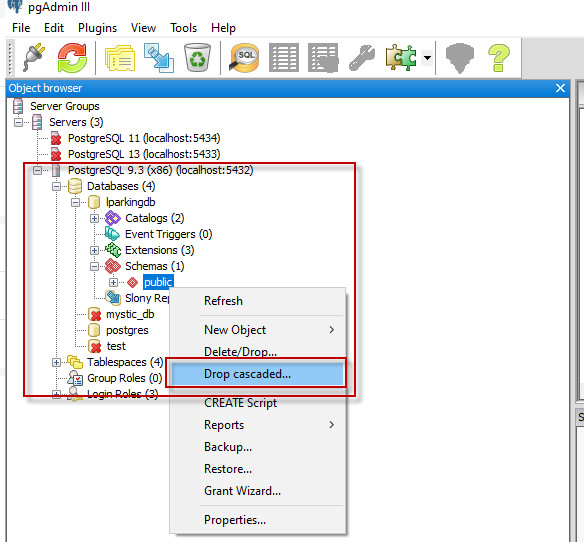 B2: Sau khi xóa xong thì tạo lại bằng cách click phải lên Schemas chọn new schemas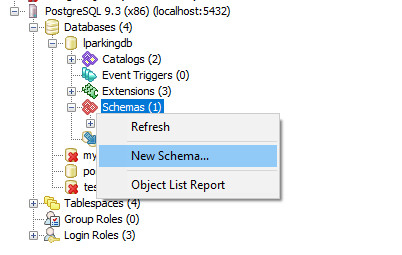 B3: Nhập tên public rồi nhấn OK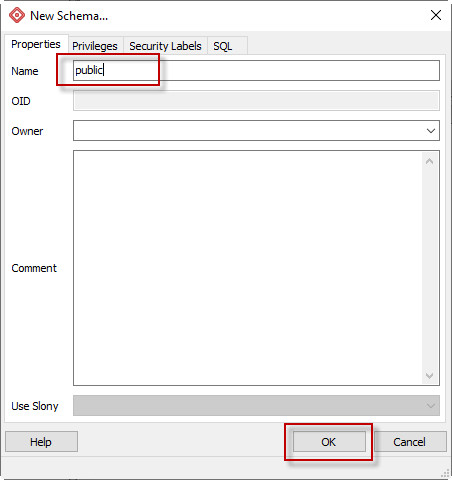 B4: Sau đó click phải lên lparkingdb chọn Restore...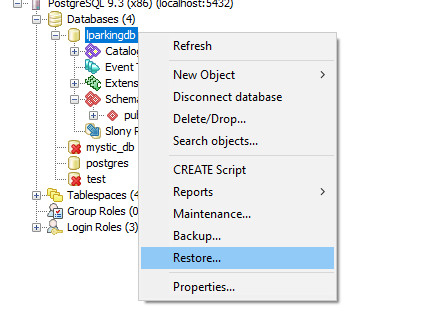 B5: Chọn Filename và Rolename như hình chụp, rồi nhấn Restore.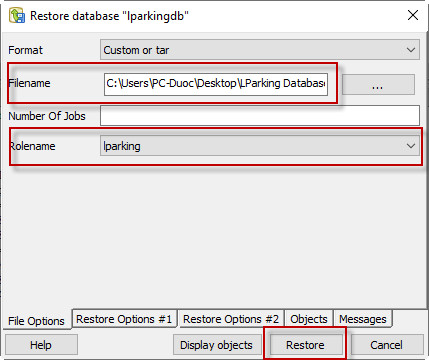 B6: Thành công khi thấy exit code 0 và nút nhấn Done hiển thị lên.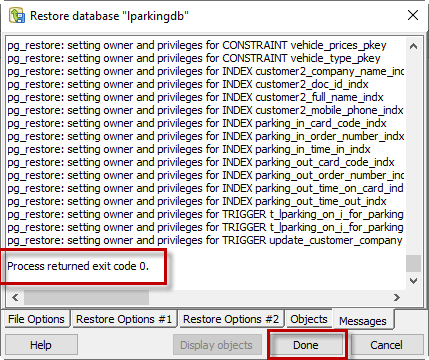 